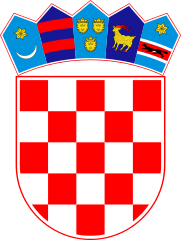 KLASA: 021-05/21-01/79URBROJ: 2178/02-03-21-1Bebrina, 16. prosinca 2021. godineTemeljem članka 17. stavka 1.  Zakona o sustavu civilne zaštite („Narodne novine“ 82/15,118/18, 31/20 i 20/2021 ), članka 48. Pravilnika o nositeljima, sadržaju i postupcima izrade planskih dokumenata u civilnoj zaštiti te načinu informiranja javnosti u postupku njihovog donošenja („Narodne novine“, broj 66/2021) i članka 32. Statuta Općine Bebrina („Službeni vjesnik Brodsko-posavske županije“ broj 2/2018, 18/2019 i 24/2019 i „Glasnik općine Bebrina“ broj 2/2018, 1/2019 i 4/2021), Općinsko vijeće Općine Bebrina na 5. sjednici održanoj dana 16. prosinca 2021. godine donosiODLUKUo usvajanju Smjernica za organizaciju i razvoj sustava civilne zaštite 2022. godina -2025. godinaČlanak 1.Ovom Odlukom usvajaju se Smjernice za organizaciju i razvoj sustava civilne zaštite 2022. godina -2025. godinaČlanak 2.Smjernice za organizaciju i razvoj sustava civilne zaštite 2022. godina -2025. godine  u prilogu su ove Odluke  i čine njezin sastavni dio.Članak 3.Ova  Odluka stupa na snagu osam dana od dana objave u “Glasniku Općine Bebrina”.OPĆINSKO VIJEĆE OPĆINE BEBRINA					PREDSJEDNIK OPĆINSKOG VIJEĆA						____________________________									Mijo Belegić, ing.Dostaviti:Jedinstveni upravni odjel, sjedniceMinistarstvo unutarnjih poslovaGlasnik Općine BebrinaPismohrana.